TABLE OF CONTENTSTable of Contents	1Introduction & List of TABLES	2List of TABLES	3List of FIGURES	4Lesson 1: Lung volume	5Background	5tasks and Experimental Set-up	5-6Results & discussion	7Lesson 2: Respiratory Rate, Inhale: Exhale ratio	8Background	8Tasks Experimental Set-up	8-10Results & discussion	10Extension work	11Lesson 3: Lung compliance	12Background	12Tasks & Experimental Set-up	12-14Results & discussion	14Lesson 4: building a Ventilation System	15Background	15Tasks & Experimental Set-up	15-16Results & discussion	16Extension work	17-18Final report and Conclusion	19Future Works	19Appendicies 	19INTRODUCTION In this report, students develop skills and understanding associated with biomedical innovation, specifically design of a medical innovation and biomedical engineering. Students are to use this template to develop skills and understanding associated with a biomedical innovation created by Ampcontrol and complete a report demonstrating their knowledge and understanding of the STEM Process affiliated with creating this innovation. Students will utilise inquiry and problem-based learning strategies to investigate the worldwide pandemic COVID-19, which has affected the way we live and medically treat patients who have contracted the virus. Students roleplay as engineers who have been approached by NSW Health to investigate and design a basic biomedical ventilation system, to assist the increased demand for respiratory care and support for the increasing number of patients requiring medical support. The STEM Process which will be applied as a scaffold to learning is outlined in the list of figures. A special thanks goes to Ampcontrol, Pierre Gouhier and the Team for sharing their innovation and process in designing a solution for NSW Health; University of Newcastle students - Tiana Leck and Ruvimbo Vusango and SISP’s Glenn Lawrence who developed practical tasks and content for this biomedical unit; MCB Business Partners - Duncan Burck for networking industry and education teams together to make this unit possible; and NSW Department of Education, Central Coast Academy of STEM Excellence – Nikyetta Pencheff for developing and compiling the program, student workbook and activity content, in hope of inspiring our educational community to embrace STEM learning while building knowledge and skills that help our students contribute to shaping the future.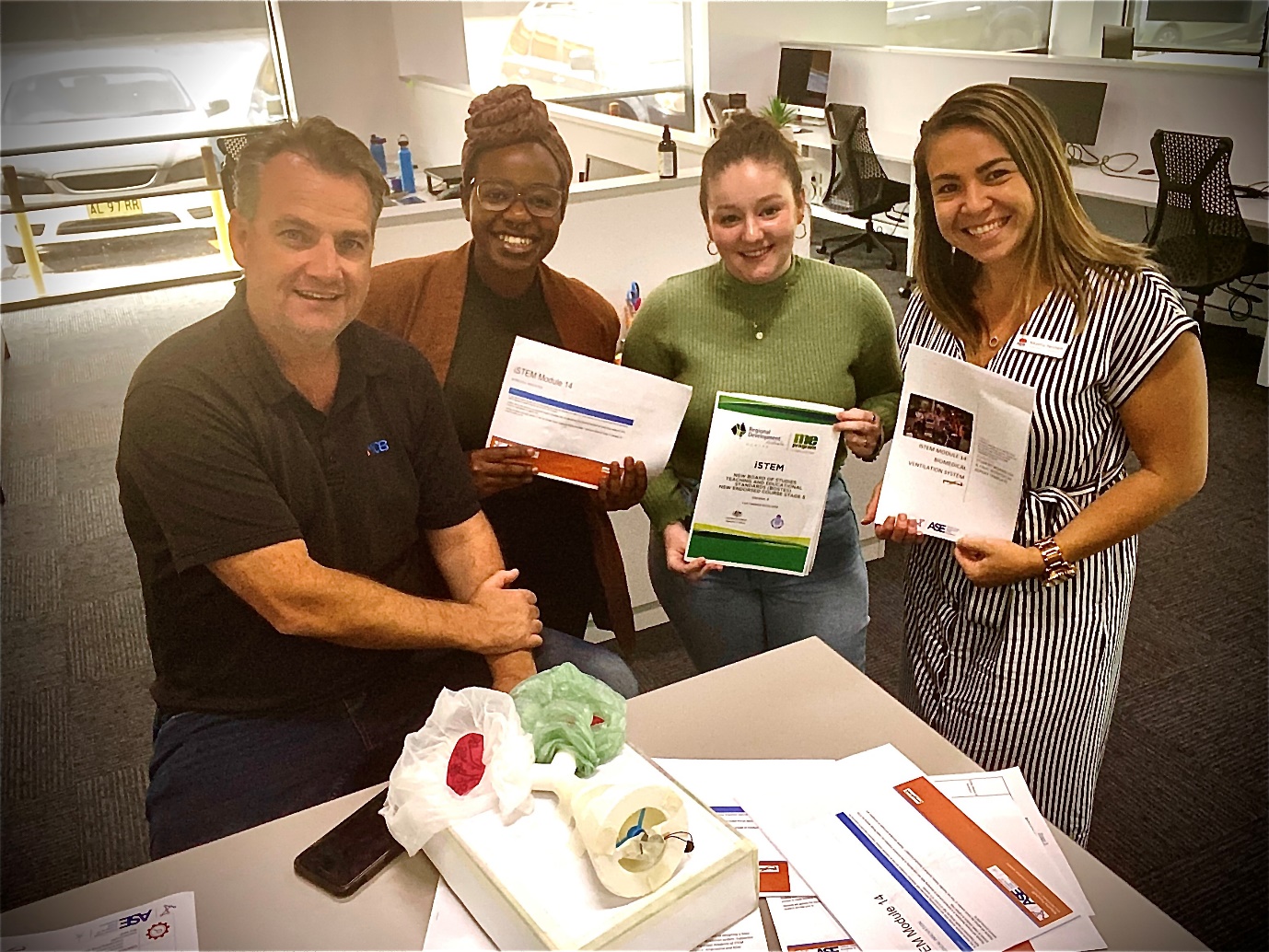 Duncan Burck, Ruvimbo Vusango, Tiana Leck and Nikyetta Pencheff with a prototype for a ventilation experiment and the completed Biomedical Innovation Unit.LIST OF TABLES Students are to place the use of any tables here LIST OF FIGURESSTEM PROCESS 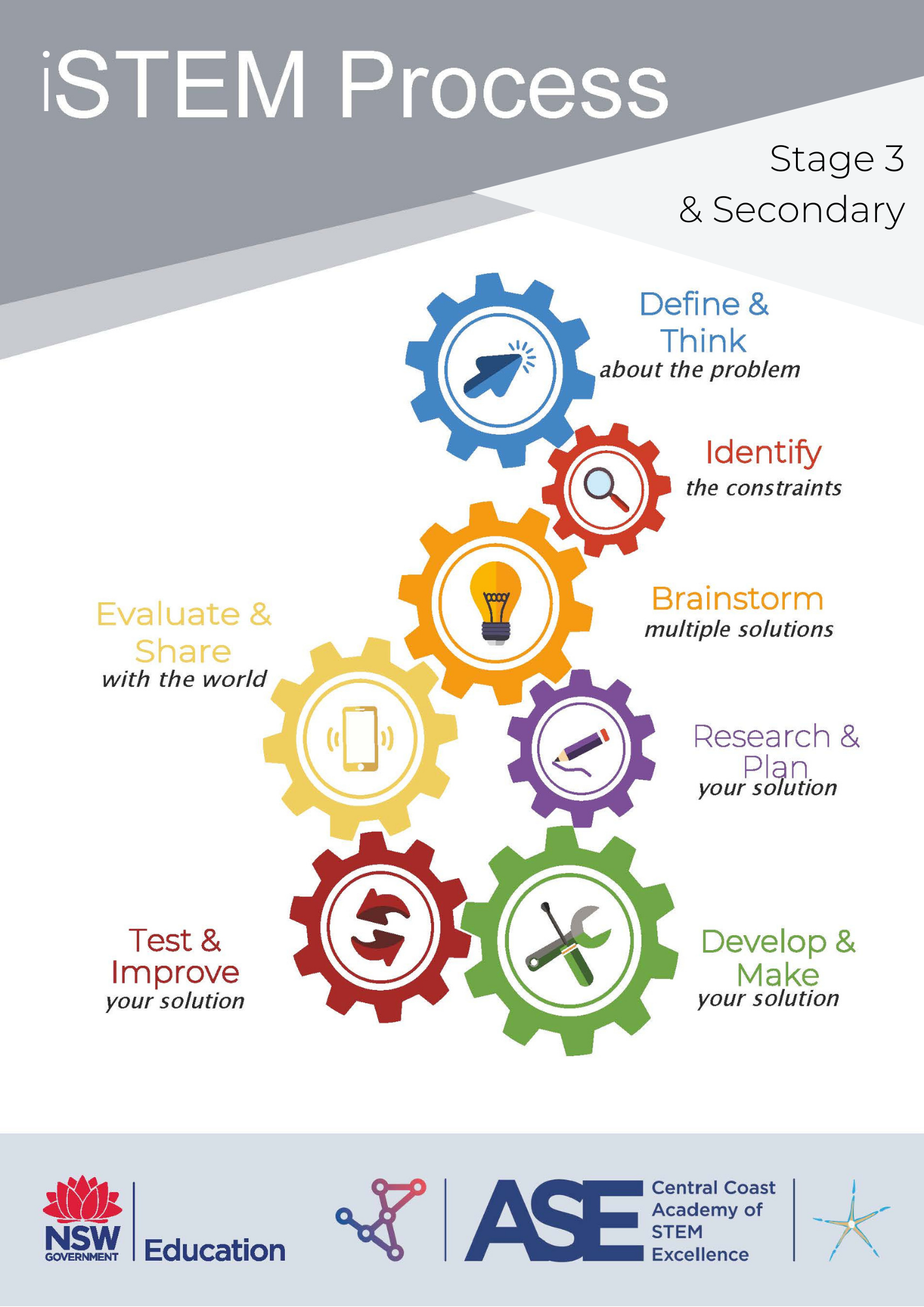 LESSON 1: LUNG VOLUMEBACKGROUND“You are a Biomedical Engineer working at Ampcontrol and your supervisors have just called you in for a meeting. They inform you that you will be a part of one of the teams working to develop a ventilator in response to COVID-19. The time frame is strict and you will be required to work quickly and accurately. You and your team have never faced such a problem and the following lessons have been designed to give you the relevant knowledge and skills to undertake the task you have been assigned.In this lesson you will be required to investigate the lung volume, breaths per minute and Inhale: Exhale ratio of a human being. You will also need to deduce the relevance and significance of your findings.” EXPERIMENT *Students are to remove this text and document experimentation here*RESULTS / EVALUATION  *Students are to remove this text and document results and evaluation here*LESSON 2: RESPIRATORY RATE, INHALE: EXHALE RATIOBACKGROUND“You need to do some basic investigations into the lungs and different breathing patterns in order to help you design the ventilator, and program it to deliver the right breaths to a patient. Context is extremely important for engineering, and your supervisors wants to make sure you know everything you can before you start to design anything. You will need to research the effect if COVID-19 on the lungs, and what current measures are being taken by doctors to help treat patients. Now that you know what kinds of topics you want to investigate (breaths per minute, inspiratory/expiratory ratio (inhale : exhale ratio)), and why this is helpful to your design process, your supervisors wants you to design these investigations and perform them, with the help of your co-workers.”EXPERIMENT *Students are to remove this text and document experimentation here*RESULTS / EVALUATION  *Students are to remove this text and document results and evaluation here*EXTENSION WORKEXPERIMENT *Students are to remove this text and document experiment here*RESULTS / EVALUATION *Students are to remove this text and document results and evaluation here*LESSON 3: LUNG COMPLIANCEBACKGROUND“Every single person’s lungs are different. Not only does everyone have a different lung volume, everybody also has a different respiratory rate, both demonstrated by previous investigations. What causes this? What else differs between people’s lungs, and is there a difference between one individual's two lungs? What is lung compliance?”EXPERIMENT *Students are to remove this text and document experiment here*RESULTS / EVALUATION   *Students are to remove this text and document results and evaluation here*LESSON 4: BUILDING A VENTILATION SYSTEMBACKGROUNDYou are an engineer at Ampcontrol, employed to assist in creating a ventilator system. With the information that has been learn in the last three topics, design a system that simulates ventilation and air flow that could assist a person who has contracted COVID-19EXPERIMENT *Students are to remove this text and document experiment here*RESULTS / EVALUATION *Students are to remove this text and document results and evaluation here*FINAL REPORT CONCLUSIONSFrom class work, experimentation and building of the ventilator system, discuss and evaluate your final design. Ensure you:Consider and address the challenges you experienced,Justify your decisions from what you learnt during your class workProvide drawings with annotations Pictures of the process you took to create the final productInclude all plan and working drawings FUTURE WORKSAPPENDICIESSTEM PROCESSTASKSTUDENT WORK/ NOTES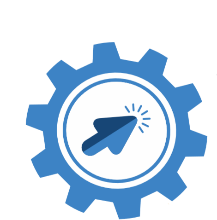 INVESTIGATION INTO LUNG VOLUME DEFINE the problemHow do lungs work and how can you determine an individual’s lung volume to assist their breathing when they have contracted COVID-19?Introduction:Overview of the STEM Process application Watch: COVID-19 Pandemic HeadlineWatch: Ampcontrol Video 1: Introduction – Tiana and Ruvimbo and setting the scene for relevance Back story:THINK What is Lung volume?Why would lung volume be important to know in the design of a respiratorExplain the ‘Problem’High level of casualties being admitted to hospitals and minimal amount of respiratorsStudents are novice engineers with minimal knowledge of biomedical respiratory systems and/ or lung operation Watch: Ampcontrol Video 2: Chris Bird – Research MethodologyDiscuss existing solutions / reasons why this is not currently meeting the need / demandWhat does a product development manager do?What research was needed to be done with regards to the Emergency ventilation system?Topics you will learn about are:Lung volumeLung compliance Lung resistance What types of questions need to be asked? (Comparative)What do students already know about the context / issue?What information will need to be gathered/ investigated to better understand the problem? 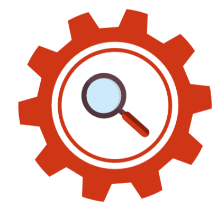 CONSTRAINTSDiscuss as a class and outline the constraints for the task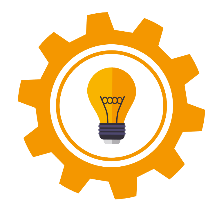 BRAINSTORMCollaboratively with a partner or small group, brainstorm and document the following:How could you measure lung volume with the materials provided?Is the lung volume of each person the same? Justify your answer.How could you if each person’s lung volume is the same?What apparatuses are existing that are easily made?How to determine an average, fair testing and volume?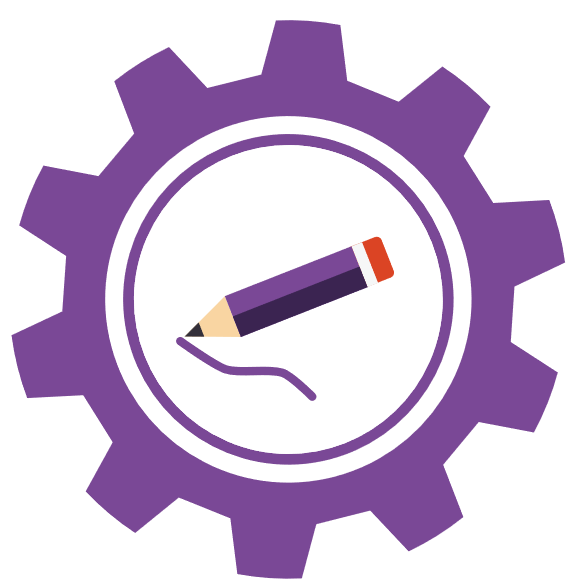 RESEARCH AND PLANLed by your teacher, you will research and plan the following:Research brainstormed areas and other questions student have to build understandingPlan how to measure and collate data when measuring an individual’s lung volumeCreate two groups: Control and variable / experimentalPlan scientific procedure to measure lung volume (see sample procedure – Measure lung volume)Make predications for testing outcomes 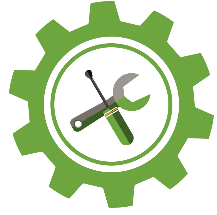 DEVELOP AND MAKE ACTIVITY 1: Lung volume InvestigationCollaborate and conduct experimentation of lung volume within control/ variable groups Collate findings of scientific experimentGraph results of number of breaths vs volume of air in balloon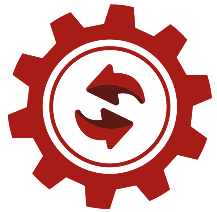 TEST AND IMPROVEAnalyse and reflect results and compare findings between groups Improve procedure where possibleDiscuss how a person with COVID-19 could be adversely affected during this type of testing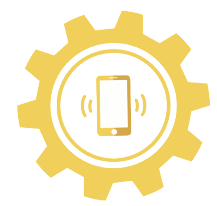 EVALUATE AND SHARELimitationsIs the lung capacity of each person testing the same? How could the lung volume be measured with the materials provided?Are there any highlighted similarities/differences of;Lung capacity for each studentMale / female studentsagestudents with lung/breathing conditionsSignificance and relevance of the data when designing a respiratory systemCompare and justify he data between groups and discuss variablesTASK:Outline experiment procedures, results and evaluation below. STEM PROCESSTASKSTUDENT WORK/ NOTESRESPIRATORY RATE, INHALE: EXHALE RATIO DEFINE the problemWhat investigations are relevant in saving a life during COVID-19 Pandemic?Introduction:Watch: COVID – 19 – Information from the Department of HealthWhy do we need ventilators?How many more nurses and beds were needed to manage the pandemic in Australia? Therefore, how many more ventilators?Why is importing ventilators challenging?What technologies were used to assist production of ventilators? What are the complications that come from COVID-19? What is happening inside the lungs during COVID-19?What are the current measures taken to assist patients who are affected by COVID-19?How does a respiratory system help?What topics were thought of to investigate further to build knowledge? THINK Watch: Ampcontrol Video: Mikhaila Halford Learning and Development SpecialistAfter hearing from Mikhaila, how did a range of experience assist the Ventilation project?What career pathways or opportunities are there in the industry and why are they important?What is inhale : exhale Ratio?Why is this ratio important to understand throughout the designing process?CONSTRAINTSDiscuss as a class and outline the constraints for the taskBRAINSTORMWatch: Ampcontrol Video 4: Michael Cotton – Electronics technician  How was Michael’s role important and what was the brief when designing the ventilator?What issues occurred during the project?What could have assisted the process when creating the project?What technologies were used to create designs?Collaboratively with a partner or small group, brainstorm and document the following:How can lung volume from previous experiments be useful? How long does it take to deliver this volume (inhale)?How long does it take to empty back out (exhale)? (inhale : exhale ratio)How many times should this be delivered in a minute? (breaths per minute)What are the current measures taken to assist patients with COVID-19?What are the complications that come from COVID-19? How does it affect the lungs?What is normal breathing?What is a respiration rate?How do you measure the respiratory rate?What are the variables that can affect this rate?Is respiratory rate at rest or when active more relevant in a clinical ventilator setting? How to determine the average respiratory rate per minute?How testing will be completed for active respiratory rate?  What is a reliable source to compare data? How is this determined?Effect of oxygen on the brainHow can breathing be brought back to normal quickly?What is inspiratory-expiratory ratio?How is this different to respiratory rate?How do you measure inspiratory-expiratory ratio?RESEARCH AND PLANWATCH: Ampcontrol DEMONSTRATION: Breaths per minute and Inhale: Exhale ratioPlan a scientific experiment to measure inhale: exhale ratio using points from the brainstorming session Why is the average respiration rate relevant?Plan how to find the average breath rate amongst a group of peopleDiscuss and plan for the variables that need to be consideredWhen would an active rate be useful?DEVELOP AND MAKE Conduct scientific experiment and record data Create a graph measuring breaths per minutePrepare a formula to find the average of the results; individuals/ groupTEST AND IMPROVEStatic testingOne student breathes while another student times. To calculate breaths per minute: count the number of breathes in 15 seconds x 4To find inhale : exhale ratio, use the ‘lap’ feature on the stopwatch to time the inhale and exhale times for a couple of breaths Find the average of the ‘lap’ times and find the ratioAfter exerciseComplete the same tests after exerciseCollect dataEVALUATE AND SHAREWhy is this testing relevant?Who is this information useful to in the development of the respiratory system?What were the limitations?Justify why data may vary from the experimentation?What information might need to be investigated further?Compare the data between groups and discuss variablesTASK:As a continuation within the final report, include the findings from the experimentation and the following topics below: Breaths per minuteInhale : Exhale ratioDefine what things are, include experiments you have conducted and findings as a result. Design process and procedures STEM PROCESSTASKSTUDENT WORK/ NOTESDEVELOP AND MAKE Write a basis C code which will take user input and then calculate lung volume, inhale : exhale ratio and breaths per minuteInclude: The codeLogic flowchartLogic instructionsCoding Program: www.onlinegdb.com Click the green run button to run the codeFull instructions for coding with some explanations are in the ‘C Coding for your PEMS’ document and full code is in the ‘STEM Coding fileTEST AND IMPROVETest the code works Improve where neededEVALUATE AND SHAREEvaluate how this could assist during the production of the respiratory systemShare with your peers how the code works and will assist a respiratory systemTASK:As a continuation within the final report, include the findings from the experimentation on: CodeLogic flowchart and instructionsSTEM PROCESSTASKSTUDENT WORK/ NOTESLUNG COMPLIANCE DEFINE the problemWithout technology could we accommodate individual lungs during a pandemic?Introduction:What is lung compliance?How do you test for/ measure lung compliance?What technologies could help with measuring lung compliance?Watch: Ampcontrol Video 5: Thomas Steigler – Research Engineer What types of engineering was involved within the ventilation system?What was needed to be researched?What were the biggest challenges?Watch: Ampcontrol VIDEO 6: Ryan Boyle – Product Engineer- What Is an embedded system?- How did these systems help the ventilator project?- How did you plan the system?- How has Ryan and Ampcontrol assisted during the Pandemic?THINK Watch: The Respiratory System: Lung Compliance – Transpulmonary Pressure What can the lungs be described as?What does lung compliance mean?What does Transpulmonary Pressure mean?What factors reduce lung compliance?CONSTRAINTSDiscuss as a class and outline the constraints for the taskBRAINSTORMHow do we know that lung compliance exists?From the Define and Think cog, define the problemWhat does lung compliance mean in the context of COVID-19?What needs to be considered when designing a ventilator? How can we demonstrate lung compliance?Discuss the variables that can assist the collation of data / make the testing easier / harder to represent lung compliance in different peopleWill there be a technology element to assist?Brainstorm how lung compliance can be demonstrated using only the materials provided. Use discussion, drawings and develop a procedure.RESEARCH AND PLANDevelop a procedure to demonstrate lung complianceResearch further what is lung complianceOutline how the data will be collated to demonstrate how to improve lung complianceWhat will the testing of lung compliance look like?Plan the investigation for testing compliance DEVELOP AND MAKE Conduct scientific experiment and record data Create the practical components for the collation of data of simulated lung complianceTEST AND IMPROVECreate the practical components for the collation of data of simulated lung compliance Complete a variety of tests using the difference materials providedRecord, graph and analyse dataImprove on these findings by making variables to testingEVALUATE AND SHAREEvaluate your designWhat did the testing demonstrate?What improvements could be made to improve lung compliance?Share your data with other groups – what were the differences between the groups?Were there a variety of variables to consider?Is there a better way to demonstrate lung compliance?Why is this testing relevant?Who is this information useful to in the development of the respiratory system?What were the limitations?Justify why data may vary from the experimentation?Compare the data between groups and discuss variablesTASK:As a continuation within the final report, include the findings from the experimentation on: What is lung compliance?How this investigation is important to the research and design of a ventilator systemWhat are the implications of compliance are there on an ventilator system?How can you demonstrate lung compliance – ensure to include sketches of design with annotations and photos of the experimentation and testingAlso include graphs and data to support your justificationSTEM PROCESSTASKSTUDENT WORK/ NOTESBUILDING A VENTILATION SYSTEMDEFINE the problemWatch: Ampcontrol VIDEO 7: Ian Webster – Group Engineering Manager What does an engineering manager do and how did Ian contribute to the ventilator project?How was the work organised? Create a flow chart of the work flow /system streams.What were the constraints and issues that Ampcontrol faced?Why is teamwork important?Watch: Ampcontrol VIDEO 8: Aaron Breese – Senior control and systems engineerWhat role did Aaron play within the ventilation project?What processes were taken to plan and deliver?What experiences have assisted Aaron’s understanding towards his current role?THINK In groups students are to design a simulated respiratory systemDefine your task and discuss the constraints. You need to make a pump, why will that be hard? Consider the following points:What skills do you have within your group and how can you effectively contribute to the creation of the ventilator? What materials do you have available? Could you use a bike pump if all else fails? Do not forget the first video you watched about how Ampcontrol overcame their drawbacks. CONSTRAINTSDiscuss as a class and outline the constraints for the taskBRAINSTORMWATCH: How do ventilators work?Brainstorm what areas / topics that need to be investigated more before designing can take place?Will the system involve technology or automation?Is the system an open / closed?What materials / products will be needed to create the systemRepresentation of the practiceMaterials to use to create a prototypeRole and responsibilities of the group membersTiming for practical and presentation elements to be completedTechnology / platform to deliver the presentation What information do you already have, how can this be used?Will you use any technology or automation?Are there any extra materials you might need? Any extra parts?How might you create pressure to fill the lungs?RESEARCH AND PLANResearch brainstormed topics Research and plan ideas of creating simulation ventilator system Draw concept ideas for possible solutionsCollect materials which can simulate the respiratory systemDEVELOP AND MAKE Task:Utilising research and knowledge acquired from this unit, build a ventilator ‘pump’ system using the equipment above. WATCH: Ampcontrol DEMONSTARTION: Pump AssemblyDevelop and make a basic assembly of the pump  TEST AND IMPROVETest and see what worksMake reiterations of your design and improve what you canCreate some test lungsUsing plastic freezer bags and cardboard, and hook everything upUse your pump to inflate the lungs to simulate an inhale, and then let the air flow out to simulate the exhaleAre there elements within the constraints that are too restrictive?TASK:Identify and improve ONE improvement Draw and annotate why this would be an improvement on the pumpEVALUATE AND SHARETask: Justify your pump design and include this in your final reportDiscuss the ventilator design with the testing phase Write a results paragraph, and include an evaluationInclude photos and annotations of the process you have takenSTEM PROCESSTASKSTUDENT WORK/ NOTESEXTENSION WORKDEVELOP AND MAKE Micro:bitUse a microbit controller to turn the pump on and off to match the breaths per minute and inhale : exhale ratio that you found. Connect the microbit to your servo motor as follows:*please note; ‘Ground wire’ – shown in blue, however in Australia is typically black. The system can also be run without the ‘Purple wire running to 0’.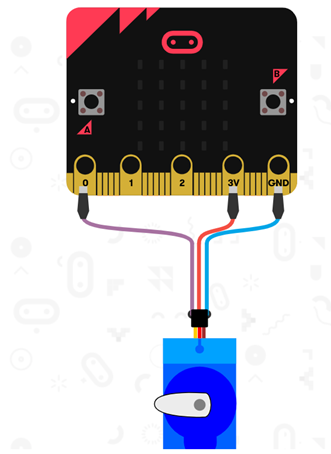 Using a micro:bit and the microbit.org website, two tasks can be completed;Example 1:input.onButtonPressed(Button.A, function () {    pins.servoWritePin(AnalogPin.P0, 180)    basic.pause(1000)})input.onButtonPressed(Button.B, function () {    pins.servoWritePin(AnalogPin.P0, 0)    basic.pause(1000)})Example 2: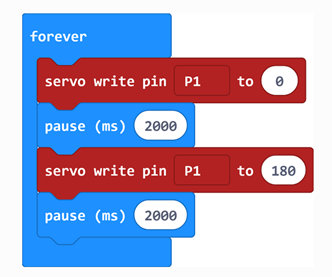 TEST AND IMPROVEExample 1 discussion question:Does the code work?How could you use this code to simulate inhale : exhale ratio?How can this model be improved?Example 2 discussion questions:Does the code work?Discuss what each block code means?What changes would you make to the block coding to simulate your calculated inhale : exhale ratio? Can this code be improved further?EVALUATE AND SHARETask: Justify your pump design and include this in your final report.Outline and discuss the ventilator design throughout the testing phaseConsider and address the challenges which were managed during the processJustify choices for the final solution and explain their benefitsWrite a results paragraph, and include an evaluation. Include photos and annotations of the process you have taken